搬入・搬出計画書【園マップ】搬入出のルートを下図に記してください。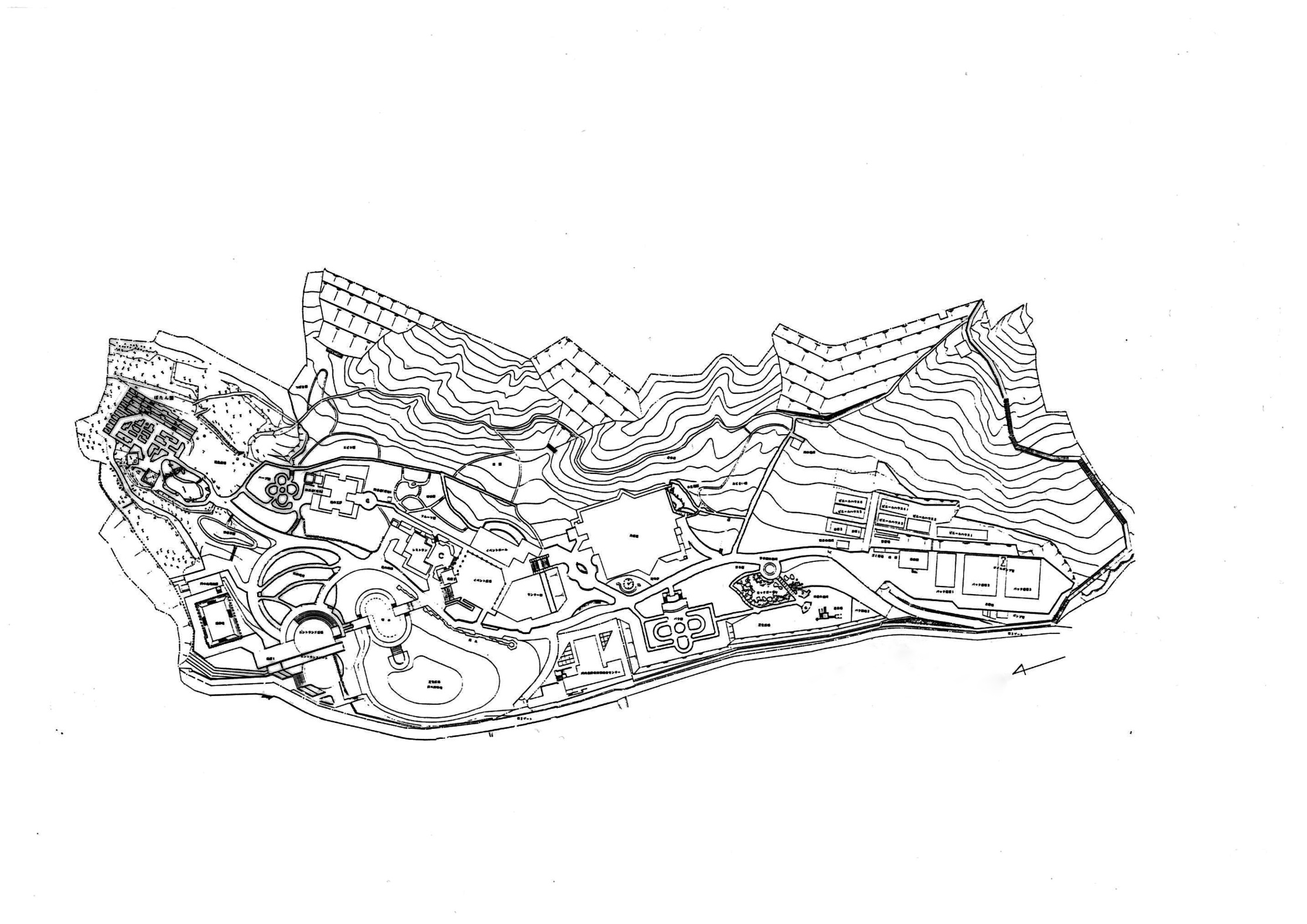 利用施設利用台数最大車両の車種主催者名担当者電話番号期間令和　　年　　月　　日（　　）～　令和　　年　　月　　日（　　）令和　　年　　月　　日（　　）～　令和　　年　　月　　日（　　）令和　　年　　月　　日（　　）～　令和　　年　　月　　日（　　）搬入時間月　　日　（ 午前・午後 ）　　時　　分から　　時　　分まで月　　日　（ 午前・午後 ）　　時　　分から　　時　　分まで月　　日　（ 午前・午後 ）　　時　　分から　　時　　分まで搬出時間月　　日　（ 午前・午後 ）　　時　　分から　　時　　分まで月　　日　（ 午前・午後 ）　　時　　分から　　時　　分まで月　　日　（ 午前・午後 ）　　時　　分から　　時　　分まで